Внеочередное заседание                                                                        28 созываКАРАР                                                                                                     РЕШЕНИЕО внесении изменений в решение Совета сельского поселения Кузбаевский сельсовет муниципального района Бураевский район Республики Башкортостан от 23 января 2014 года № 216 «Об утверждении Положения о бюджетном процессе в сельском поселении Кузбаевский сельсовет муниципального района Бураевский район Республики Башкортостан»    В соответствии с Федеральным законом от 21.11.2022 №448-ФЗ «О внесении изменений в Бюджетный кодекс Российской Федерации и отдельные законодательные акты Российской Федерации, приостановлении действия отдельных положений Бюджетного кодекса Российской Федерации, признании утратившими силу отдельных положений законодательных актов Российской Федерации и об установлении особенностей исполнения бюджетов бюджетной системы Российской Федерации в 2023 году», Совет сельского поселения Кузбаевский  сельсовет муниципального района Бураевский район Республики Башкортостан решил:1. Внести в решение Совета сельского поселения Кузбаевский сельсовет муниципального района Бураевский район Республики Башкортостан от  23 января 2014 года № 216 «Об утверждении положения о бюджетном процессе в сельском поселении Кузбаевский  сельсовет муниципального района Бураевский район Республики Башкортостан» следующие изменения: в пункте 2 статьи 24 слова «и не может превышать 3 процента утвержденного указанным решением общего объема расходов» исключить.2. Настоящее решение вступает в силу со дня его подписания.3.Обнародовать настоящее решение на официальном сайте и информационном стенде администрации сельского поселения.4. Контроль за выполнением настоящего решения возложить на постоянную комиссию по бюджету, налогам и муниципальной собственности.     Глава сельского поселения Кузбаевский сельсовет муниципального района Бураевский районРеспублики Башкортостан                                                             Ф.Б.Закировд. Кузбаево11 апреля 2023 года№ 251БАШКОРТОСТАН РЕСПУБЛИКАҺЫ               БОРАЙ РАЙОНЫ МУНИЦИПАЛЬ РАЙОНЫНЫҢ КУЗБАЙ АУЫЛ СОВЕТЫ АУЫЛ БИЛӘМӘҺЕ СОВЕТЫ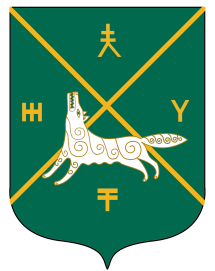 СОВЕТ СЕЛЬСКОГО  ПОСЕЛЕНИЯКУЗБАЕВСКИЙ  СЕЛЬСОВЕТ   МУНИЦИПАЛЬНОГО РАЙОНА БУРАЕВСКИЙ  РАЙОН        РЕСПУБЛИКИ  БАШКОРТОСТАН